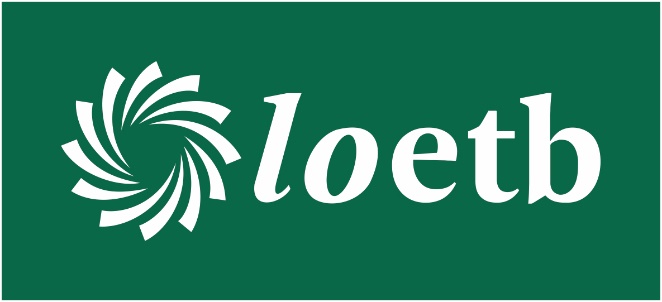 The Community Education Service is part of LOETB’s Further Education and Training Service.  It funds groups across Laois and Offaly through tuition hours or grants. The Application ProcessFill in the application form giving as much detail as possible.Forms can be completed online or posted to: Community Education Facilitator, LOETB Information Hub, Unit 1, Lyster Square, Portlaoise, Co. Laois. Once received the application goes through an assessment process.If the application is successful, the group will be notified of the number of tuition hours or grant that has been approved.Groups will also be notified if they are unsuccessful.Priority will be given to the following:Groups not receiving support from national organisations.Groups that address economic, social and educational disadvantage.Newly established Community Groups who have not received funding in the past.Groups made up entirely of target group members, or partially comprising members of target (see information leaflet for list of target groups). Groups identifying innovative ways to build and develop communities in their area.Existing groups who have received funding in the past but can demonstrate a new approach – a new course, new members particularly involving members from target groups. Those who may be interested in partnering with us to provide Community Education Projects in their area but who have not yet formed a group.  